COMUNE  DI  TAVOLETO 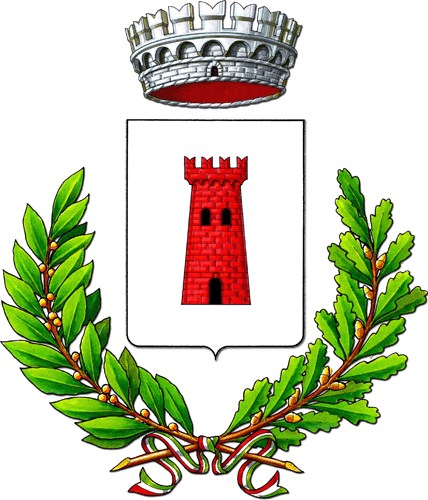 Provincia di PESARO e URBINO P.le San Vincenzo, 2 - CAP 61020 SCRUTINIO DELLE COALIZIONI REGIONALI COLLEGATE AI CANDIDATI A PRESIDENTEElezioni del 20 e 21 settembre 2020Votanti SEZIONE 1TOTMaschi218Femmine225Totale 443 1 - MANCINI5 2 - CONTIGIANI1 3 - PASQUINELLI12 4 - MERCORELLI29 5 - MANGIALARDI144 6 - BANZATO4 7 - ACQUAROLI210 8 - IANNETTI2Totale voti alle COALIZIONI407SCHEDE BIANCHE22SCHEDE NULLE14SCHEDE CONTESTATE)0TOTALE COMPLESSIVO443